Исх. № 513 от 23.12.2015                                                     ПОСТАНОВЛЕНИЕкомиссии по делам несовершеннолетних и защите их прав  при администрации Ханты-Мансийского районаот 22 декабря 2015 года                                                                           № 177       город Ханты-Мансийск, пер. Советский дом 2, кабинет 2314.15 часов Об организации мероприятий, направленных на предупреждение чрезвычайных происшествий с несовершеннолетними, а также с целью осуществления контроля за их времяпрепровождением в период зимних каникул в январе 2016 годаКомиссия в составе председателя Гончаренко В.М., ответственного секретаря комиссии Бураковой М.Н., членов комиссии, а также приглашенных специалистов из органов и учреждений системы профилактики безнадзорности и правонарушений несовершеннолетних (согласно персональному списку по протоколу заседания комиссии № 33), заслушав и обсудив информацию об организации мероприятий, направленных на предупреждение чрезвычайных происшествий с несовершеннолетними, а также с целью осуществления контроля за их времяпрепровождением в период зимних каникул в январе 2016 года, установила:В целях предупреждения чрезвычайных происшествий с несовершеннолетними, а также с целью осуществления контроля за их времяпрепровождением в период зимних каникул в январе 2016 года комитетом по образованию администрации Ханты-Мансийского района в общеобразовательные организации направлен приказ 
от 09.12.2015 № 714-О «О предупреждении гибели обучающихся», во исполнение которого, во всех образовательных организациях Ханты-Мансийского района реализован комплекс мер, направленных на безопасность несовершеннолетних в местах зимнего отдыха и пожарной безопасности во время зимних каникул. В целях предупреждения чрезвычайных происшествий с несовершеннолетними в каникулярное время с родителями (законными представителями) обучающихся общеобразовательных организаций Ханты-Мансийского района (в количестве 1233 человек) проведено 31 классных и общешкольных родительских собраний по предупреждению несчастных случаев с несовершеннолетними в зимний период. Родители ознакомлены с мерами предупреждения чрезвычайных происшествий во время зимних каникул, проинформированы по вопросам требований пожарной безопасности, выживанию в экстремальных условиях жизни, безопасном поведении детей при проведении свободного времени, а также по вопросам оказания первой медицинской помощи при чрезвычайных ситуациях. Родителям (законным представителям) розданы информационные памятки, содержащие сведения о мерах безопасности несовершеннолетних в местах зимнего отдыха, о недопустимости бесконтрольного нахождения детей в зимнее время года, в количестве 535 штук. Указанная информация размещена на сайтах 12 образовательных учреждений Ханты-Мансийского района. Проведены практические тренировки с обучающимися и воспитанниками по формированию навыков поведения при пожаре, выживанию в экстремальных условиях, оказанию первой помощи при чрезвычайных ситуациях, индивидуальные беседы с 9 родителями несовершеннолетних, находящихся в социально-опасном положении и 23 семьями, находящимися в социально- опасном положении о необходимости контроля за времяпрепровождением несовершеннолетних во время каникул. Вручены памятки «Права, обязанности и ответственность родителей».Комитетом по культуре и социальной политике приняты меры:изданы приказы о мерах по обеспечению безопасности, антитеррористической защите, пожарной безопасности и предупреждению чрезвычайных ситуаций во время проведения праздничных мероприятий и новогодних каникул;составлен и направлен в органы безопасности и аварийно-спасательные службы сводный план праздничных, новогодних, мероприятий, организованных в учреждениях культуры Ханты-Мансийского района;проведены дополнительные инструктажи с сотрудниками подведомственных учреждений по соблюдению требований пожарной безопасности и при возникновении чрезвычайных ситуаций во время проведения праздничных мероприятий и новогодних каникул;в местах проведения праздничных мероприятий оформлены информационные стенды по соблюдению требований пожарной безопасности и при возникновении чрезвычайных ситуаций во время проведения праздничных мероприятий и новогодних каникул;установлен запрет на использование в местах проведения праздничных мероприятий открытого огня, огнеопасной, травмоопасной пиротехники, дополнительного токонесущего оборудования.На январь 2016 года запланировано районное мероприятие «Рождественские встречи» для 100 учащихся из общеобразовательных организаций: п. Кирпичный, п. Красноленинский, п. Луговской, 
п. Кедровый, с. Троица, д. Шапша, п. Выкатной, п. Бобровский, 
с. Селиярово, с. Кышик. В населенных пунктах: п. Бобровский, п. Кирпичный, п. Сибирский будут организованы мероприятия, посвященные рождественским колядкам.   Учитывая вышеизложенное, комиссия постановила:Информацию об организации мероприятий, направленных на предупреждение чрезвычайных происшествий с несовершеннолетними, а также с целью осуществления контроля за их времяпрепровождением в период зимних каникул в январе 2016 года принять к сведению.Срок исполнения: 22 декабря 2015 года.Комитету по образованию Ханты-Мансийского района, главам сельских поселений Ханты-Мансийского района в период с 31 декабря по 
10 января 2015 года в образовательных организациях и сельских домах культуры:2.1 Организовать работу кружков, спортивных секций, а также мероприятий для несовершеннолетних;2.2 Обеспечить проверку спортивного инвентаря и игрового оборудования;Срок исполнения: до 31 декабря 2015 года.2.3 Обеспечить досуговую занятость несовершеннолетних в клубах, сельских домах культуры, образовательных организациях;Срок исполнения: 12 января 2016 года.Начальнику отдела по организации работы комиссии по делам несовершеннолетних и защите их прав:Включить в план работы комиссии в 1 квартале 2016 года рассмотрение вопроса «об организации мероприятий, направленных на предупреждение чрезвычайных происшествий с несовершеннолетними, а также организации занятости несовершеннолетних в каникулярное время».Срок исполнения: до 01 апреля 2016 года.3.2 Направить в МО МОВД «Ханты-Мансийский Реестры семей, несовершеннолетних, признанных находящимися в социально опасном положении.Срок исполнения: до 28 декабря 2015 года.Информацию об исполнении настоящего постановления направить в отдел по организации работы комиссии по делам несовершеннолетних 
и защите их прав в установленные сроки.Контроль за исполнением постановления оставляю за собой.Председатель комиссии                                                           В.М.Гончаренко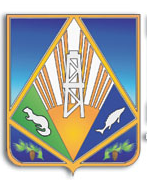 